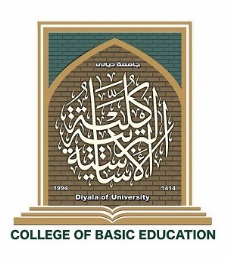 م/ تخصص المجلة العلمية   بخصوص بحوث التدريسي (                                   ) نبين لكم ادناه تطابق اختصاص المجلات المنشور بها من قبل صاحب الترقية مع اختصاص البحث وحسب الجدول المبين ادناه هذا ولكم كل التقدير...اللجنة العلمية :-1-2-3-4-  5-                                                                                                                                                                                                                                                                                          رئيس القسمتعنوان البحثتخصص البحثاسم المجلةهل المجلة ضمن تخصص صاحب الترقية12345